Farkast emlegetnek: A feladat az, hogy próbáljátok kitalálni, vajon mit jelentenek a farkasok lerajzolt testtartásai!Írjátok a megoldást a képek alá! Ha végeztetek, próbáljátok elsajátítani a megbeszélteket!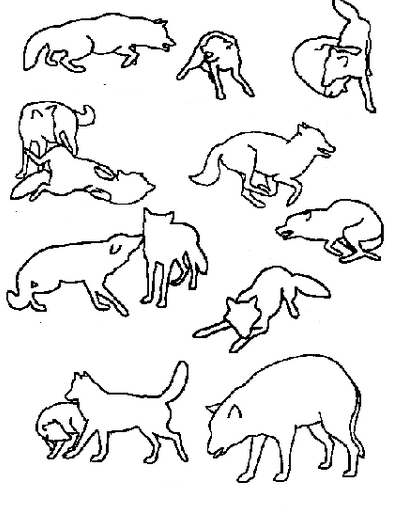 Megoldás: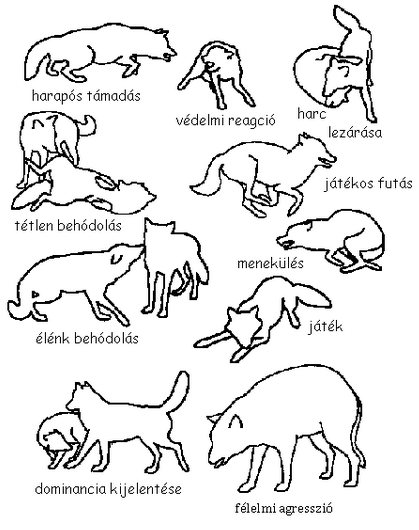 Forrás: http://farkasok.bloglap.hu/oldalak/alfajokrol-bovebben-30833/